OFFICIALSCHARLES A. JAMESMayor LUIS PADILLAChief of Police TANYA AMOSTown ClerkTOWN OF SUNSET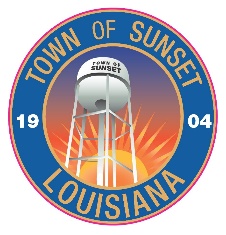 ALDERMENBERNICE R. SMITHAlder Woman At LargeRASHIDA C. THOMASAlderwoman Dist. No. 1  ROBERT L. CARMOUCHE        Alderman Dist. No. 2 JARROD SHAWAlderman Dist. No. 3  MARK PITRIEAlderman Dist. No. 4Town Meeting Agenda January 14, 2021Regular Meeting of the Mayor and Board of Alderpersons for the Town of Sunset, will to be held at 6:00p.m., Thursday, January 14, 2021 in the Sunset Community Center, 108 Leo Richard Lane, Sunset, Louisiana 70584. Please observe all CIVID-19 Safety Protocols. Public Hearing Opening Prayer Pledge of AllegianceCall Meeting to OrderApproval of Minutes from Last MeetingMotion to Accept Financial ReportMotion to Pay Monthly Bills   Public Input and Comments (Time Limit - 3 Minutes)Resolutions/ProclamationsRequesting Financial Assistance from the State of Louisiana under fiscal year 2021 Local Government Assistance Program and Community Water Enrichment FundBase Flood Elevation Ordinance (Grooms)Items requiring action by Board of AlderpersonsMayor’s Report      Re-Appointment of Willie Singleton Guillory to South St. Landry Housing BoardCorrespondenceReport of Outside Agencies  Grooms Engineering, LLCChristopher Granger - Town Attorney     Report of Department Town PlannerPolice DepartmentFire DepartmentUtility DepartmentMeeting Adjourned